CURSO: USO DO SEI-UFFDados do(a) Instrutor(a) Objetivos do CursoConteúdo programático do curso MetodologiaAvaliação do cursoCertificaçãoSerá certificado o(a) servidor(a) que obtiver, no mínimo, 60% de aproveitamento no curso, considerando os encontros virtuais e as atividades propostas.Referências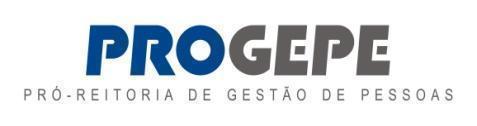 Universidade Federal Fluminense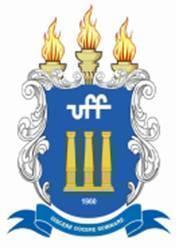 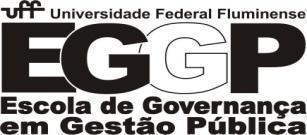 PLANO DE CURSO DE CAPACITAÇÃO 2024PLANO DE CURSO DE CAPACITAÇÃO 2024PLANO DE CURSO DE CAPACITAÇÃO 2024Realização: UFFLinha: OrganizacionalModalidade: Remoto Carga Horária: 20 horas Período do curso: 11/03 a 27/03/2024Horário do curso: Os encontros síncronos serão realizados nas seguintes datas e horários:12/03 - 14:00 às 16:00 (Primeiro encontro)15/03 - 14:00 às 16:00 (Segundo encontro)21/03 - 14:00 às 16:00 (Terceiro encontro)Atividades programadas para os participantes:11/03: Acessar a sala de aula na plataforma Classroom, ler o material disponibilizado na sala e acessar o ambiente de testes do SEI. Tempo estimado: 4 horas.12/03 a 21/03: Participar dos três encontros síncronos e/ou assistir às aulas gravadas que serão disponibilizadas na sala do curso. Tempo estimado: 6 horas.12/03 a 26/03: Realizar os exercícios práticos propostos ao final de cada aula (atividades assíncronas). Tempo estimado: 6 horas.12/03 a 27/03: Acompanhar a correção de exercícios e o fórum de dúvidas sobre o SEI. Tempo estimado: 4 horas.Local: Plataforma Google Classroom, Ambiente Virtual de Testes do SEI e Google MeetLocal: Plataforma Google Classroom, Ambiente Virtual de Testes do SEI e Google MeetPúblico alvo: Servidores docentes e técnicos administrativos em exercício na UFF.Público alvo: Servidores docentes e técnicos administrativos em exercício na UFF.Pré-requisitos: Ter um computador ou smartphone com acesso à internet. Possuir e-mail institucional @id.uff.br e conhecimentos básicos de informática.Pré-requisitos: Ter um computador ou smartphone com acesso à internet. Possuir e-mail institucional @id.uff.br e conhecimentos básicos de informática.Instrutor(a): Tielle da Silva Alexandre Objetivo Geral:Capacitar os servidores da UFF no uso das principais funcionalidades do Sistema Eletrônico de Informações – SEI, com foco prático, para que se tornem aptos na utilização do sistema.Objetivos específicos:Apresentar aos servidores da UFF as funcionalidades do SEI para a tramitação de processos eletrônicos;Apresentar aos servidores os materiais disponíveis e o suporte disponível para a tramitação de processos eletrônicos no SEI;Possibilitar uma reflexão acerca dos cuidados necessários com a gestão da documentação e com as informações pessoais disponíveis ao público.1. Introdução ao curso1.1. A origem do SEI;1.2. Amparo legal (Legislações referentes ao SEI);1.3. O site da UFF;1.4. Canais de atendimento, comunicação e suporte;1.5. Importância do ajuste de lotação;1.6. Materiais de apoio disponíveis.2. Funcionalidades básicas do Sistema SEI2.1. Acesso ao Sistema;2.2. Identificando elementos da Tela inicial do SEI;2.3. Como abrir um processo no SEI;2.4. Receber Processos na Unidade;2.5. Atribuir Processos a um Usuário;2.6. Inserir marcadores e anotações;2.7. Acessar Base de Conhecimento;2.8. Editar Textos;2.9. Criar modelos Favoritos;2.10. Dar ciência e assinar;2.11. Enviar e-mail;2.12. Utilização do usuário externo.3. Operações com Processos3.1. Tipos de Processo;3.2. Processos com Restrição de Acesso;3.3. Reabrir processo existente;3.4. Inserir documentos internos e externos;3.5. Enviar Processos para outra Unidade;3.6. Criar bloco de assinaturas;3.7. Criar bloco de reunião;3.8. Sobrestar Processo;3.9. Relacionar Processos;3.10. Concluir Processos.Este curso será composto por três aulas ministradas de forma remota que abordarão as principais funcionalidades do Sistema Eletrônico de Informação (SEI), utilizando como exemplo os tipos de processos da UFF tramitados nesse sistema. Nas aulas, o conhecimento teórico sobre o sistema (e.g., visão geral, regras de negócio, módulos etc.) será apresentado com o auxílio de slides e a demonstração das funcionalidades do SEI será realizado no ambiente de testes do sistema. Três atividades práticas serão disponibilizadas na plataforma Google Classroom para que os participantes pratiquem o conhecimento adquirido nas aulas. O instrutor avaliará individualmente a execução das atividades realizadas pelos participantes no ambiente de testes do SEI e enviará um feedback da atividade na plataforma do Classroom. As dúvidas referentes as atividades e as funcionalidades do SEI deverão ser postadas na plataforma do Classroom.O cronograma detalhado das atividades segue abaixo:Até o dia 11/03 será disponibilizado o convite de acesso à plataforma Classroom para todos os servidores cadastrados no curso para que possam se ambientar na plataforma e realizar a leitura do material disponível.No dia 12/03, os participantes receberão por e-mail o link de acesso para a aula remota que será realizada de 14h às 16h, pelo Google Meet. O link de acesso também estará disponível na plataforma Classroom. Após, a primeira atividade prática será disponibilizada na plataforma Classroom para que os alunos possam praticar as funcionalidades abordadas no ambiente de testes do SEI. No dia 15/03 acontecerá o segundo encontro, de 14h às 16h, e o link de acesso também será divulgado na plataforma Classroom e por e-mail. Após, a segunda atividade prática será disponibilizada na plataforma Classroom.No dia 21/03 será realizado o último encontro, de 14h às 16h, e o link de acesso também será divulgado na plataforma Classroom e por e-mail. Neste encontro, os participantes terão a oportunidade de esclarecer as dúvidas sobre os conteúdos abordados nas últimas aulas e sobre as atividades práticas realizadas. Após, a terceira atividade será disponibilizada na plataforma Classroom. A correção dos exercícios poderá ser realizada durante as aulas e/ou pela plataforma Classroom, de forma assíncrona. O fórum de dúvidas poderá ser acessado pelo participante ao longo do período de duração do curso.No decorrer do curso os servidores serão avaliados quanto à participação nas aulas e a realização das atividades propostas, sendo a pontuação distribuída da seguinte forma:40% para a participação nos encontros remotos (13,3% para cada encontro);60% para a realização das atividades assíncronas distribuídas da seguinte forma:20% - Primeira atividade prática30% - Segunda atividade prática10% - Terceira atividade práticaLEI:Lei nº 12.527, de 18 de novembro de 2011 – Lei de Acesso à InformaçãoDECRETOS:Decreto n° 8.539, de 8 de outubro de 2015 – Uso do meio eletrônico no Processo AdministrativoDecreto nº 7.724, de 16 de maio de 2012 – Regulamenta a Lei de Acesso à InformaçãoPORTARIAS:Portaria 1.042 de 04/11/2015 – Implantação do Processo Eletrônico no MECPortaria Interministerial nº 2.162, de 24/12/2015 – Altera vigência do NUPPortaria Interministerial nº 1.677, de 07/10/2015 – Procedimentos de ProtocoloPortaria Interministerial nº 2.321, de 30/12/2014 – NUPPortaria Interministerial nº 2.320, de 30/12/2014 – Protocolo integradoPortaria Conjunta nº 3, de 16/12/2014 – Institui SEI como modelo de governançaSEI na UFFhttp://www.uff.br/seiCursos de Capacitação na UFFhttp://www.uff.br/?q=capacitacao Manuais Gerais e vídeos tutoriaishttp://www.uff.br/?q=material-de-apoio-seihttps://www.uff.br/sites/default/files/sites/default/files/imagens-das-noticias/pop_-_procedimento_operacional_padrao_-_v2.6.pdf